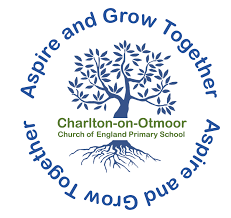   French Curriculum Knowledge Map – Year 3 and 4 Year AFrench Curriculum Knowledge Map – Year 3 and 4 Year BFrench Curriculum Knowledge Map – Year 5 and 6 Year A  French Curriculum Knowledge Map – Year 5 and 6 Year BUnits to be coveredRevision/consolidationKey facts, knowledge and skillsKey composite tasksvocabularyChildren can locate France on a map and talk about the capital city and start to think about similarities between a French and an English classroom. Children are able to have a simple conversation looking carefully at the speaker and responding confidently with the appropriate gesture and phrase.Chn are able to talk about their own or other people’s feelings : Linking actions or pictures to the new language, both in spoken and written form.Chn can describe a number of classroom objects using adjectives of size and colour.Chn  begin to recognise how some sounds are represented in written form.Children have a simple conversation using an appropriate greeting, introducing themselves, finding out someone else’s name and can do this using the correct pronunciation https://www.kapowprimary.com/subjects/french/lower-key-stage-2/year-3/puppets/ks2-year-3-french-lesson-on-greetings-and-introductions/Children are able to find out about how others are feeling and can explain how they are feeling using games and conversation. Children can sing a simple French rhyme as a class or in a small group.Write simple words and phrases to convey simple information about themselveshttps://www.kapowprimary.com/subjects/french/lower-key-stage-2/year-3/puppets/ks2-year-3-french-lesson-on-saying-how-you-are-feeling/ Chn can recognise some colours when playing splat game and begin to pronounce accurately. They can begin to describe objects by colour and shape.Children can count up to 12 and state il y a ----to describe a number of objects.https://www.kapowprimary.com/subjects/french/lower-key-stage-2/year-3/ks2-yr-3-french-shapes-and-colour-and-size-adjectives/ Children can begin to describe classroom objects and describe how many. They begin to write notation in French, developing good pronunciation.Bonjour - Hello/Good morningSalut - HiJe m’appelle… - My name is…Et toi? - And you?Comment tu t’appelles? (or Comment t’appelles-tu?) - What’s your name?Au revoir - GoodbyeÇa va?/Comment ça va? - How are you?Ça va bien - I’m wellÇa va très bien - I’m very wellÇa va mal - I’m not wellOui – YesNon - NoExamples of further vocab may be found below.End Point – ExpectationEnd Point – ExpectationEnd Point – ExpectationEnd Point – ExpectationChildren can introduce themselves and ask simple questions. Chn are able to talk about their own or other people’s feelings and are beginning to be able to write about thisChildren can sing a simple French rhyme using actions. Children can recognise the words for some colours and repeat the pronunciationChn can describe objects by shape and colour naming classroom objects with un/une.Children can talk about the similarities and differences between English and French greetings and classrooms (bisous, uniform, handshaking, school week, more predominant religion – Sunday rest day.)Children can introduce themselves and ask simple questions. Chn are able to talk about their own or other people’s feelings and are beginning to be able to write about thisChildren can sing a simple French rhyme using actions. Children can recognise the words for some colours and repeat the pronunciationChn can describe objects by shape and colour naming classroom objects with un/une.Children can talk about the similarities and differences between English and French greetings and classrooms (bisous, uniform, handshaking, school week, more predominant religion – Sunday rest day.)Children can introduce themselves and ask simple questions. Chn are able to talk about their own or other people’s feelings and are beginning to be able to write about thisChildren can sing a simple French rhyme using actions. Children can recognise the words for some colours and repeat the pronunciationChn can describe objects by shape and colour naming classroom objects with un/une.Children can talk about the similarities and differences between English and French greetings and classrooms (bisous, uniform, handshaking, school week, more predominant religion – Sunday rest day.)Children can introduce themselves and ask simple questions. Chn are able to talk about their own or other people’s feelings and are beginning to be able to write about thisChildren can sing a simple French rhyme using actions. Children can recognise the words for some colours and repeat the pronunciationChn can describe objects by shape and colour naming classroom objects with un/une.Children can talk about the similarities and differences between English and French greetings and classrooms (bisous, uniform, handshaking, school week, more predominant religion – Sunday rest day.)Assessment opportunities:French books – quizzes and mind mapsPupil interviewsPresentation evidence e.g.PP or videoAssessment opportunities:French books – quizzes and mind mapsPupil interviewsPresentation evidence e.g.PP or videoAssessment opportunities:French books – quizzes and mind mapsPupil interviewsPresentation evidence e.g.PP or videoAssessment opportunities:French books – quizzes and mind mapsPupil interviewsPresentation evidence e.g.PP or videoUnits to be coveredRevision/consolidationKey facts, knowledge and skillsKey composite tasksvocabularyChildren can introduce themselves and ask simple questions.Chn are able to talk about their own or other people’s feelings and are beginning to be able to write about thisChildren can sing a simple French rhyme using actionsChildren can reflect on what they have learned about a French classroom and experienced so far re the cultural similarities and differences.Describe people, places, things and actions orally and in writingUnderstand basic grammar appropriate to the language being studied, including (where relevant): feminine and masculine neuter forms…how to apply these, for instance, to build sentences recognition that in french, the adjective follows the noun.	Broaden their vocabulary and develop their ability to understand new words that are introduced into familiar written materialTrial some French foods and role play ordering in a shop using basic phrases.Children can begin to write simple sentences to describe themselves and their friends.https://www.kapowprimary.com/subjects/french/lower-key-stage-2/year-4/portraits/lesson-1-portraits-getting-french-adjectives-to-agree/ Children can build on prior learning to describe friend’s feelings and personality traits through speaking and simple written sentences.https://www.kapowprimary.com/subjects/french/lower-key-stage-2/year-4/portraits/lesson-3-describing-people-in-french/ Children can talk about days of the week and months of the year, children can write simple sentences describing their birthday and a party.Children can describe a range of clothing, expressing an opinion.Children can describe the weather and discuss how the weather is different in parts of France eg. The alps through the seasons.https://www.kapowprimary.com/subjects/french/lower-key-stage-2/year-4/french-weather-and-water-cycle/ Children can order some simple foods in a restaurant or shop scenario.- use role play and real foods to deliver this session. Children learn about bday celebrations in France and compare with English traditions https://www.kapowprimary.com/subjects/french/lower-key-stage-2/year-4/miam-miam/ Il s’appelle – he is calledElle s’appelle – she is calledIl a sept ans – he is 7 years oldIl a hui tans – he is 8 years oldElle a sept ans – she is 7 years oldElle a huit ans – she is 8 years oldIl habite a – he lives in…Elle habite a – she lives in …Mon anniversaire est le ___ JanvierMy birthday is the ___ of january.Aujourd hui – todayHier – yesterdayDemain – tomorrowIl fait… the weather isExamples of further vocab may be found below.End Point – ExpectationEnd Point – ExpectationEnd Point – ExpectationEnd Point – ExpectationChildren can describe appearance and personality of themselves or another personChildren can write about and discuss days of the week, months of the year and age, including their birthday.Children can describe and discuss the weather in spoken and written form.Children can order a range of food from a shop or restaurant, using numbers to specify quantity and compare French foods with English foods – frogs legs, snails, croissants, baguette, brioche, cheeses, croque monsieur, frangipani tart, apple tartChildren can describe appearance and personality of themselves or another personChildren can write about and discuss days of the week, months of the year and age, including their birthday.Children can describe and discuss the weather in spoken and written form.Children can order a range of food from a shop or restaurant, using numbers to specify quantity and compare French foods with English foods – frogs legs, snails, croissants, baguette, brioche, cheeses, croque monsieur, frangipani tart, apple tartChildren can describe appearance and personality of themselves or another personChildren can write about and discuss days of the week, months of the year and age, including their birthday.Children can describe and discuss the weather in spoken and written form.Children can order a range of food from a shop or restaurant, using numbers to specify quantity and compare French foods with English foods – frogs legs, snails, croissants, baguette, brioche, cheeses, croque monsieur, frangipani tart, apple tartChildren can describe appearance and personality of themselves or another personChildren can write about and discuss days of the week, months of the year and age, including their birthday.Children can describe and discuss the weather in spoken and written form.Children can order a range of food from a shop or restaurant, using numbers to specify quantity and compare French foods with English foods – frogs legs, snails, croissants, baguette, brioche, cheeses, croque monsieur, frangipani tart, apple tartAssessment opportunities:French books – quizzes and mind mapsPupil interviewsPresentation evidence e.g.PP or videoAssessment opportunities:French books – quizzes and mind mapsPupil interviewsPresentation evidence e.g.PP or videoAssessment opportunities:French books – quizzes and mind mapsPupil interviewsPresentation evidence e.g.PP or videoAssessment opportunities:French books – quizzes and mind mapsPupil interviewsPresentation evidence e.g.PP or videoUnits to be coveredRevision/consolidationKey facts, knowledge and skillsKey composite tasksKey composite tasksVocabularyChildren can describe appearance and personality of themselves or another personChildren can write about and discuss days of the week, months of the year and age, including their birthday.Children can describe and discuss the weather in spoken and written form.Children can order a range of food from a shop or restaurant, using numbers to specify quantity.Present ideas and information orally to a range of audiencesSpeak in sentences, using familiar vocabulary, phrases and basic language structures				Develop accurate pronunciation and intonation so that others understand when they are reading aloud or using familiar words and phrasesChildren can discuss and begin to write sentences about animals, describing body parts, colours and behaviours.https://www.kapowprimary.com/subjects/french/upper-key-stage-2/year-5/monster-pets/lesson-2-body-parts-in-french-nouns-gender-and-number/ Children will write a poem about space using adjectives.https://www.kapowprimary.com/subjects/french/upper-key-stage-2/year-5/space-exploration-in-french/lesson-3-comparing-planets-in-french/ Children create a shopping list and role play shopping for a range of foods (including some found in a dictionary). They will consolidate amounts and money, asking ‘how much?’Children can begin to describe their family and home through words and pictures and simple phrases. Comparing word order and create paragraph using rainbow building blocks.https://www.kapowprimary.com/subjects/french/upper-key-stage-2/year-5/meet-my-french-family/ J’aime – I likeJe n’aime pas – I don’t likeJe deteste – I hateJ’adore – I loveJe prefere – I preferMais – butEt - andJe voudrais – I wantS’il vous plait – pleaseMerci – thank youExamples of further vocab may be found below.J’aime – I likeJe n’aime pas – I don’t likeJe deteste – I hateJ’adore – I loveJe prefere – I preferMais – butEt - andJe voudrais – I wantS’il vous plait – pleaseMerci – thank youExamples of further vocab may be found below.End Point – ExpectationEnd Point – ExpectationEnd Point – ExpectationEnd Point – ExpectationEnd Point – ExpectationTo know the words for the parts of the body and recognise the gender of the noun (la, le, l’ or les)To consolidate work done on adjectives through a written poem.To be able to role play shopping and restaurant scenariosChildren can describe their family and home through simple written and spoken phrases.To know the words for the parts of the body and recognise the gender of the noun (la, le, l’ or les)To consolidate work done on adjectives through a written poem.To be able to role play shopping and restaurant scenariosChildren can describe their family and home through simple written and spoken phrases.To know the words for the parts of the body and recognise the gender of the noun (la, le, l’ or les)To consolidate work done on adjectives through a written poem.To be able to role play shopping and restaurant scenariosChildren can describe their family and home through simple written and spoken phrases.To know the words for the parts of the body and recognise the gender of the noun (la, le, l’ or les)To consolidate work done on adjectives through a written poem.To be able to role play shopping and restaurant scenariosChildren can describe their family and home through simple written and spoken phrases.To know the words for the parts of the body and recognise the gender of the noun (la, le, l’ or les)To consolidate work done on adjectives through a written poem.To be able to role play shopping and restaurant scenariosChildren can describe their family and home through simple written and spoken phrases.Assessment opportunities:French books – quizzes and mind mapsPupil interviewsPresentation evidence e.g.PP or videoAssessment opportunities:French books – quizzes and mind mapsPupil interviewsPresentation evidence e.g.PP or videoAssessment opportunities:French books – quizzes and mind mapsPupil interviewsPresentation evidence e.g.PP or videoAssessment opportunities:French books – quizzes and mind mapsPupil interviewsPresentation evidence e.g.PP or videoAssessment opportunities:French books – quizzes and mind mapsPupil interviewsPresentation evidence e.g.PP or videoUnits to be coveredRevision/consolidationKey facts, knowledge and skillsKey composite tasksvocabularyTo know the words for the parts of the body and recognise the gender of the noun (la, le, l’ or les)To consolidate work done on adjectives through a written poem.To be able to role play shopping and restaurant scenariosChildren can describe their family and home through simple written and spoken phrases.Engage in conversations, read carefully and show Discuss similarities and differences between cultures Listen attentively to spoken language and show understanding by joining in and responding; engage in conversations.Ask and answer questions.Broaden their vocabulary and develop their ability to understand new words.Understand the main points and simple opinions, listen attentively, retell and discuss the main ideas.Write sentences on a range of topics using a modelChildren can begin to recognise simple vocabulary relating to sports – explaining their likes and dislikes with some children explaining why. They can ask and respond to simple questions.Children build on work done in Y5 to describe rooms in a house, particularly bedroom and what is in there using prepositions.https://www.kapowprimary.com/subjects/french/upper-key-stage-2/year-6/in-my-french-house/lesson-3-describing-my-french-room/ Children can discuss holiday types and can begin to describe their family holidays including what sports this will involve and what they will wear – comparing the activities available in France with other holiday destinations and expressing preferences.Chn can plan a holiday to suit their hobby and sport of choice.Begin to learn directions and routes to school.https://www.kapowprimary.com/subjects/french/upper-key-stage-2/year-6/visiting-a-town-in-france/lesson-2-directions-to-places-in-a-french-town/ Chez moi – my houseDans ma chamber –in  my bedroomIl y a  - there isUn lit – a bedUne armoire – a wardrobeUne coiffeuse- dressing tableUn bureau – a deskUne mirroir – a mirrorUne lampe – a lampMes vetements – my clothesPres de- near toA cote de – besideDessous – aboveAu dessous de - belowEn vacances – on holidayTournez – TurnA gauche – leftA droite – rightToute droit – straight onExamples of further vocab may be found below.End Point – ExpectationEnd Point – ExpectationEnd Point – ExpectationEnd Point – ExpectationDiscuss likes and dislikes in sport.Be confident in describing their house and their bedroom – begin to explain where the house is (town, village etc)Compare holiday types, planning a holiday to suit their hobbies and sport preference.Begin to be able to give and follow directional instruction (Turn right after the traffic lights).Discuss likes and dislikes in sport.Be confident in describing their house and their bedroom – begin to explain where the house is (town, village etc)Compare holiday types, planning a holiday to suit their hobbies and sport preference.Begin to be able to give and follow directional instruction (Turn right after the traffic lights).Discuss likes and dislikes in sport.Be confident in describing their house and their bedroom – begin to explain where the house is (town, village etc)Compare holiday types, planning a holiday to suit their hobbies and sport preference.Begin to be able to give and follow directional instruction (Turn right after the traffic lights).Discuss likes and dislikes in sport.Be confident in describing their house and their bedroom – begin to explain where the house is (town, village etc)Compare holiday types, planning a holiday to suit their hobbies and sport preference.Begin to be able to give and follow directional instruction (Turn right after the traffic lights).Assessment opportunities:French books – quizzes and mind mapsPupil interviewsPresentation evidence e.g.PP or videoAssessment opportunities:French books – quizzes and mind mapsPupil interviewsPresentation evidence e.g.PP or videoAssessment opportunities:French books – quizzes and mind mapsPupil interviewsPresentation evidence e.g.PP or videoAssessment opportunities:French books – quizzes and mind mapsPupil interviewsPresentation evidence e.g.PP or videoAdditional vocabularyAdditional vocabularyAdditional vocabularyAdditional vocabularyYear 3 and 4 classYear 3 and 4 classYear 5 and 6Year 5 and 6Bonjour - Hello/Good morningSalut - HiJe m’appelle… - My name is…Et toi? - And you?Comment tu t’appelles? (or Comment t’appelles-tu?) - What’s your name?Au revoir - GoodbyeÇa va?/Comment ça va? - How are you?Ça va bien - I’m wellÇa va très bien - I’m very wellÇa va mal - I’m not wellOui – YesNon - NoBien - Good*Très bien - Very good*Super - super*Un, deux, trois - One, two, three*Regardez-moi - Look at me*Le professeur (masculine)/La professeure (feminine) - the teacher (used for secondary school teachers in France)*Le maître (masculine)/ La maîtresse (feminine) - the teacher (used for primary school teachers in France)un cercle – a circleun triangle – a triangleun rectangle – a rectangleun carré – a squarerouge - redbleu - bluevert - greenjaune - yellowblanc - whitenoir - blackorange - orangebrun - brownviolet - violetrose - pinkc’est – it ispetit – smallgrand – bigC’est un grand cercle - it's a big circleC’est un petit cercle - it's a little circleC’est un cercle bleu - it's a blue circleC'est un triangle rouge - it's a red triangle*Qu’est-ce que c’est ? – What is it?*C’est un grand cercle, ou un petit cercle ? - Is it a big circle or a little circle?*énorme – enormous*minuscule – tiny*dessinez – draw*cherchez – look for*les formes - the shapesIl est sérieux  he is seriouselle est sérieuse – she is seriousIl est heureux – he is happyElle est heureuse – she is happyHenri a les cheveux châtains – Henri has chestnut brown hairZach a les cheveux blonds – Zach has blond hairCharlotte a les cheveux châtains – Charlotte has chestnut brown hairGrace a les cheveux blonds – Grace has blond hairorange – orangemarron – chestnutturquoise – turquoisesable – sandabricot – apricotnoir – noire – blackvert – verte – greengrand – grande – bigpetit –petite – smallfort – forte – strongpoli – polie – politeMax est grand. Max is tall.Max est bleu. Max is blue.Max a les cheveux noirs.Evelyn est petite. Evelyn is small.Evelyn est  orange. Evelyn is orange.Elle a les cheveux roux. She has red hair.Nicole est grande. Nicole is tall.Nicole a les cheveux blonds. Nicole has blond hair.Nicole est verte. Nicole is green.Sophie est grande et elle as les cheveux blonds. Sophie is tall and she has blond hair.Elle est grande et rose. She is tall and pink.Pascal est violet et il a les cheveux châtains. Pascal is violet and he has brown hair.Il est petit. He is small.Les vêtements - the clothesJ’aime - I likeJe n’aime pas - I don’t likeil porteelle porteun T- shirt - a T-shirtun chapeau - a hatun maillot de bain - a swimsuitun maillot de foot - a football shirtun manteau - a coatun pantalon - trousersun pull - a jumperun short - shortsune chemise - a shirtune robe - a dressune jupe - a skirtune veste - a jacketune culotte - pantsdes chaussettes - socksdes baskets - trainersdes chaussures - shoesdes bottes - bootsdes lunettes - glassesÀ pois - spottedÀ carreaux - checkedÀ rayures - stripedbrillant(s), brillante(s) - sparklybleu(s), bleue(s) – bluenoir(s), noire(s) – blackvert(s), verte(s) – greenblanc(s), blanche(s) – whiterouge(s) – redjaune(s) – yellowrose(s) – pinkorange – orangemarron – brownviolet(s), violette(s) - un carnivore – a carnivoreun prédateur – a predatorun reptile – a reptileun insecte – an insectun mammifère – a mammala tête - The headLes épaules - The shouldersLes genoux - The kneesLes pieds - The feetLes yeux - The eyesLes oreilles - The earsLa bouche - The mouthLe nez - The noseLe bec - The beakLes cornes - The hornsLes dents - The teethLes jambes - The legsLe poil - The furLa queue - The tailCourt(s) (m) / Courte(s) (f) - shortGrand(s) (m) / Grande(s) (f) - bigLong(s) (m) /Longue(s) (f) - longPetit(s) (m) / Petite(s) (f) - smallPointu(s) (m) / Pointue(s) (f) - Pointed or sharpil a - he/it haselle a - she/it hasbeau/beaux (m) belle(s) (f) - beautifulvert(s) (m) verte(s) (f) - greenrouge(s) (m), rouge(s) (f) - redjaune(s) (m), jaune(s) (f) - yellowNoir(s) (m), noire(s) (f) - blackle Soleil - the Sunla Lune - the Moonest - isun ballon - a ballune tomate - a tomatoune banane - a bananaune orange - an orangeun lion - a lionUn bébé - a babypetit(e) – smallgrand(e) – bigénorme – enormousminuscule – tinyfragile – fragiletranquille – peacefulMon (Mercure)Vaisseau (Vénus)Te (Terre)Mène (Mars)Jusque (Jupiter)Sur (Saturne)Une (Uranus)Nouvelle (Neptune)Planète (Pluton)J’aime - I likeJ’aime beaucoup - I really likeJ’adore - I loveJe n’aime pas - I don’t likeUn ananas - a pineappleUn abricot - an apricotUn citron - a lemonUne pomme - an appleUne poire - a pearUne pêche - a peachUne banane - a bananaUne orange - an orangeUne cerise - a cherryUne fraise - a strawberryUne pastèque - a watermelonDes raisins - some grapesUn raisin - a grapeEt - andMais - butIl a - he hasElle a - she hasLes cheveux - hairChâtains - chestnutBlonds - blondeNoirs - blackRoux - gingerLes yeux - eyesBleus - blueVerts - greenMarron - brownmon - my (and a masculine noun)ma - my (and a feminine noun)mes - my (and a plural noun)mon père - my fatherma mère - my mothermes parents - my parentsmon frère - my brotherma sœur - my sistermon grand-père - my grandfatherma grand-mère - my grandmothermes grandparents - my grandparentsle fils - the sonla fille - the daughtermon oncle - my unclema tante - my auntmon cousin - my cousin (boy)ma cousine - my cousin (girl)J’ai un frère – I have a brotherJ’ai une sœur – I have a sisterJe n’ai pas de frère – I haven’t got a brotherJe n’ai pas de sœur – I haven’t got a sisterJe suis fils unique – I am an only child (boy)Je suis fille unique – I am an only child (girl)je joue- I playje fais - I doje joue au basket - I play basketballle basket - basketballle football/ le foot - footballle hockey - hockeyle tennis - tennisle rugby - rugbyle ski - skiingc'est quel sport? - what sport is that?c'est le... - it's...tu aimes le sport? - do you like sports?j'adore - I lovej'aime - I likeje n'aime pas - I don't likeje déteste - I hateL'Angleterre (f) - EnglandL'Écosse (f) - ScotlandLe Pays de Galles (m) - WalesL'Irlande du Nord (f) - Northern IrelandL'Irlande (f) - Ireland (the Republic of Ireland)La France (f) - FranceLa Belgique (f) - BelgiumLes Pays-Bas (m) - The NetherlandsL'Allemagne (f) - GermanyL'Italie (f) - ItalyL'Espagne (f) - SpainLes États-Unis d'Amérique (m) - The United States of AmericaLe Canada (m) - CanadaL'Australie (f) - Australiaaller - to goje vais - I gotu vas - you go (you singular/informal)il va/elle va - he/she goesnous allons - we govous allez - you go (plural/formal)ils/elles vont - they gosauter - to jumpmarcher - to walkcourir - to rundanser - to dancenager - to swimpatiner - to ice skateplonger - to divepédaler - to pedalla bicyclette/le vélo – bicyclele frein - brakeles freins - brakesle maillot jaune - the yellow jerseyle départ - the start/departurela fin - the enddépasser - overtakeralentir - slow downà droite - rightà gauche - lefttout droit - straight onvite - fastlentement - slown lit - a bedun poster - a posterun ordinateur - a computerles rideaux - the curtainsun tapis - the rugune armoire - a wardrobele mur - the wallune chaise - a chairune lampe - a lampun bureau - a deskles jouets - the toysles livres - the bookssur - onsous - underdevant - in frontderrière - behindà côté de - next todans - inoù est le crayon? - where is the crayon?